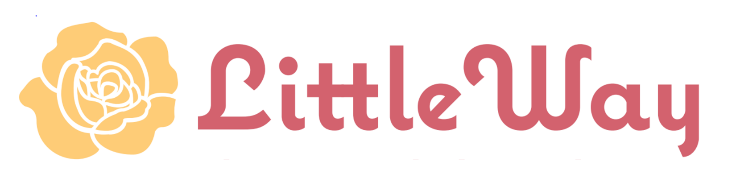 515 West Oak Street  Louisville, Kentucky  40203   ∙   502-589-0370   ∙   nancy@littleway.orgComplete on-line  or  print and mail to Little WayName ___________________________________________________________ Address  ________________________________________________________ City, State, Zip  ____________________________________________________ Phone Number (only to be used for donation questions) _________________________________        E-mail   __________________________________________________________Little Way does not sell or share your contact information with any other group or organization.Two Ways to Give     1.  MY SINGLE GIFT IS $___________________________ Select a payment option:Check will be mailedContact me about a special gift (i.e. stocks)     2.  MY ONGOING MONTHLY GIFT IS $________________ 	Select a payment option: ACH from Checking (I will mail voided check or contact Nancy, bookkeeper, with account information)I will mail my monthly check I already have an ongoing monthly pledge:  Continue my current pledge of $______________________        					Change the amount of my current pledge to $_____________Please include any questions or special circumstances you want to bring to the attention of our bookkeeper. ________________________________________________________________Monthly Authorization:  Please transfer my monthly gift from my account on the 15th of each month (beginning with October 15, 2020) until further notice from me.  I understand this agreement is the same as signing a check each month, and I may change it at any time by contacting Little Way. Signature (if printed and mailed) ___________________________________Thank you!  May the Lord pour out His blessings upon you!